CİHAZIN KULLANMA TALİMATIDC güç kaynağını çalıştırmak için üzerinde bulunan açma düğmesi ON konumuna getirilir ve cihazın açılması beklenilir.Çalıştırılmak istenen elektronik alet veya devre kaç volta ve kaç amperlik akıma ihtiyaç duyuyorsa; güç kaynağı üzerinden voltaj ayarı ve akım ayarı yapılır.Daha sonra güç kaynağı üzerinde bulunan + ve – bağlantı noktaları kullanılarak elektronik alete krokodiller vasıtasıyla bağlantı yapılır.İşlem bittikten sonra güç kaynağı kapatılmalı ve fişi çekilmelidir.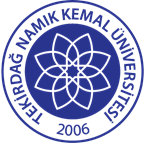 TNKÜ ÇORLU MESLEK YÜKSEKOKULUDC GÜÇ KAYNAĞI CİHAZI KULLANMA TALİMATIDoküman No: EYS-TL-024TNKÜ ÇORLU MESLEK YÜKSEKOKULUDC GÜÇ KAYNAĞI CİHAZI KULLANMA TALİMATIHazırlama Tarihi:01.12.2021TNKÜ ÇORLU MESLEK YÜKSEKOKULUDC GÜÇ KAYNAĞI CİHAZI KULLANMA TALİMATIRevizyon Tarihi:--TNKÜ ÇORLU MESLEK YÜKSEKOKULUDC GÜÇ KAYNAĞI CİHAZI KULLANMA TALİMATIRevizyon No:0TNKÜ ÇORLU MESLEK YÜKSEKOKULUDC GÜÇ KAYNAĞI CİHAZI KULLANMA TALİMATIToplam Sayfa Sayısı:1Cihazın Markası/Modeli/ Taşınır Sicil NoMASTECH  /  DC POWER SUPPLY HY 3003253.2.5/13/41021 -- 253.2.5/13/41036Kullanım AmacıElektronik ve Otomasyon Bölümü laboratuvarında bulunan DC Güç Kaynakları istenen değerde DC gerilim üreterek devre ve sistemlerin beslenmesini sağlamak amacıyla kullanılmaktadır.Sorumlusu	Öğr. Gör. FATİH TULUMBACISorumlu Personel İletişim Bilgileri (e-posta, GSM)ftulumbaci@nku.edu.tr, 5432681388